Press Release	Indian Embassy Auditorium has now been fully repaired ─ all seats in the Auditorium have been newly upholstered, toilets have been modernized and other minor repairs undertaken.   The Auditorium is now available for community socio-cultural activities, as per the guidelines below:(i) Use of Auditorium is available to only Indian Associations registered with Embassy;
(ii) An interested Indian Association may approach the Embassy for booking the Auditorium. Contact persons for this purpose are Shri B.S. Bisht, Attache (Commercial / PIC) (Mobile: 97229917) E-mail: sscom@indembkwt.org / sspic@indembkwt.org and Shri K.S.S. Naidu (Mobile: 65668644) indcommunity@indembkwt.org;
(iii) User fee is: KD 350/- for maximum 4-hour event (with food served) or KD 300/- for maximum 4-hour event (without food being served);
(iv) Two weeks advance intimation is required for booking Auditorium. Once the payment has been made, the booking will be confirmed by Embassy; and (v)  In the event of cancellation of booking by Embassy of the Auditorium due to official exigency, the amount deposited with the Embassy will be refunded in full. 20 February 2017***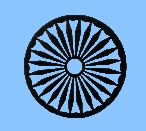 EMBASSY OF 
